VISVESVARAYA TECHNOLOGICAL UNIVERSITYJnana Sangama, Belagavi-590018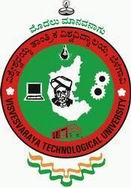 A SEMINAR REPORT	ON	“SEMINAR TITLE”Submitted in partial fulfilment of the requirements for the award of the degree ofBACHELOR OF ENGINEERINGINELECTRONICS AND COMMUNICATION Submitted by		FIRST_NAME LAST_NAME			4CB18ECYYY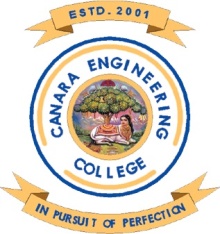 DEPARTMENT OF ELECTRONICS AND COMMUNICATION ENGINEERINGCANARA ENGINEERING COLLEGEBENJANAPADAVU, MANGALURU - 5742192021-2022CANARA ENGINEERING COLLEGEBENJANAPADAVU, MANGALURU – 574219Department of Electronics & Communication EngineeringCERTIFICATEThis is to certify Mr/Ms Student Name with USN 4CB18ECYYY, VIII semester B.E. in Electronics and Communication Engineering has presented and has successfully completed the seminar titled “Seminar Title” in the presence of the seminar evaluation panel for the partial fulfilment of the award of B.E. Degree under VTU, Belagavi, for the academic year 2021-22Signature of the Coordinator 						 Signature of the HOD